Approved by the order of the Chairman of  Azerbaijan Caspian Shipping Closed Joint Stock Company   dated 1st of December 2016 No. 216.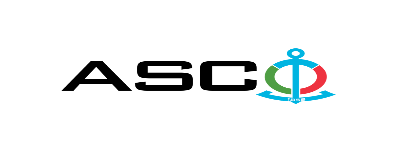 AZERBAIJAN CASPIAN SHIPPING CLOSED JOINT STOCK COMPANY  IS ANNOUNCING OPENBIDDING FOR THE PROCUREMENT OF SERVICES RELATING TO THE INSTALLATION OF POWER SUPPLY OF THE MULTI STOREYED RESIDENTIAL BUILDING OF "DENIZCHI" HOUSING CONSTRUCTION COOPERATIVE WITH A KINDERGARTEN ON THE GROUND FLOOR  B I D D I N G No. AM090/2021 (On the participant`s letter head)APPLICATION FOR PARTICIPATION IN THE OPEN BIDDING___________ city                                                                          “__”_______20____________№           							                                                                                          To the attention of the Chairman of ASCO Procurement CommitteeMr Jabrail Mahmudlu We, hereby confirm the intention of [ to state full name of the participant ] to participate  in the open bidding No.  [ bidding No. shall be inserted by participant ] announced by ASCO in respect of procurement of "__________________" .Moreover, we confirm that no winding - up or bankruptcy proceeding is being performed or there is no circumstance of cessation of activities or any other circumstance that may impede participation of [ to state full name of the participant ]  in the stated bidding. In addition, we warrant that [ to state full name of the participant ] is not an affiliate of ASCO.Below mentioned contact details are available to respond to any question that may emerge in relation to the documents submitted and other issues : Contact person in charge : Position of the contact person  :Telephone No. : E-mail: Attachment : Original of the bank evidence as  a proof of payment of participation fee  – __ page(s).________________________________                                   _______________________(initials of the authorized person)                                                                                                        (signature of the authorized person)_________________________________                                                   (position of the authorized person)                                                       LIST OF THE GOODS :Technical requirements and the scope of work related to the installation of power supply systems in the multi-storeyed residential building with a kindergarten on the ground floor on the balance sheet of the "Denizchi" Construction Housing Cooperative under "ACS" CJSC :The requirements of the Project documents shall be observed during the installation of power supply systems in the buildings.Quality and conformity certificates shall be provided for all used materials.Delivery time for the works shall be specified. A license (for the construction of utilities and networks) shall be submitted for construction works.For the performance of the works, the entity shall provide details of the trial and maintenance spaces, technical capacities of the entity and appropriate permits and experience of the personnel.The personnel of the construction organization shall hold certificates as specified in the scope of work. The organization engaged in construction works shall have officially registered employees and contract (copy of the contract) concluded with them. The specialized organization shall have at least 3 years of experience and provide agreements which were concluded with the aim of performing power supply works within last three years.While performing construction works, safety rules of ACS CJSC and construction safety rules shall be complied with.For technical questions please contact :Javid Eminov, Engineer of Construction and Repair departmentTelephone no. : +99450 2740251E-mail: cavid.eminov@acsc.azDue diligence shall be performed in accordance with the Procurement Guidelines of ASCO prior to the conclusion of the purchase agreement with the winner of the bidding.      The company shall enter through this link http: //asco.az/sirket/satinalmalar/podratcilarin-elektron-muraciet-formasi// to complete the special form or submit the following documents:Articles of Association of the company (all amendments and changes including)An extract from state registry of commercial legal entities  (such extract to be issued not later than last 1 month)Information on the founder in case if the founder of the company is a legal entityCertificate of Tax Payer`s Identification Number Audited accounting balance sheet or tax declaration  (depending on the taxation system) / reference issued by taxation bodies on non-existence of debts for tax Identification card of the legal representative Licenses necessary for provision of the relevant services / works  (if any)No agreement of purchase shall be concluded with the company which did not present the above-mentioned documents or failed to be assessed positively as a result of the due diligence performed and shall be excluded from the bidding ! Submission documentation required for participation in the bidding :Application for participation in the bidding (template has been attached hereto) ;Bank evidence as a proof of participation fee ;Bidding offer : Bank document confirming financial condition of the consignor within the last year (or within the period of operation if less than one year) ;Statement issued by the relevant tax authorities on the absence of expired commitments associated with taxes and other compulsory payments and failure of obligations set forth in the Tax Code of the Republic of Azerbaijan for the last one year (excluding the period of suspension).At the initial stage, application for participation in the bidding ( signed and stamped ) and bank evidence proving payment of participation fee (excluding bidding offer) shall be submitted in English, Russian or in Azerbaijani to the official address of Azerbaijan Caspian Shipping CJSC (hereinafter referred to as "ASCO" or "Procuring Organization") through email address of contact person in charge by 17.00 (Baku time) on December 9, 2021. Whereas, other necessary documents shall be submitted as enclosed in the bidding offer envelope.    Description (list) of goods, works or services has been attached hereto. The participation fee and Collection of General Terms and Conditions:Any participant (bidder), who desires to participate in the bidding, shall pay for participation fee stated below (the payment order shall necessarily state the name of the organization holding open bidding and the subject of the bidding) and shall submit the evidence as a proof of payment to ASCO not later than the date stipulated in section one. All participants (bidders), who have fulfilled these requirements, may obtain General Terms and Conditions relating to the procurement subject from contact person in charge by the date envisaged in section IV of this announcement at any time from 09.00 till 18.00 in any business day of the week. Participation fee amount (VAT exclusive): AZN 150 The participation fee may be paid in AZN or  equivalent amount thereof in USD or EURO.   Account No. :Except for circumstances where the bidding is cancelled by ASCO, participation fee shall in no case be refunded ! Security for a bidding offer : The bank guarantee is required in the amount of at least  1 (one) % of the bidding offer price. A bank guarantee sample shall be specified in the General Terms and Conditions. Bank guarantees shall be submitted as enclosed in the bidding offer envelope along with the bidding offer.  Otherwise, the Purchasing Organization shall reserve the right to reject such offer. The financial institution that issued the guarantee should be acknowledged in the Republic of Azerbaijan and / or international financial transactions. The purchasing organization shall reserve the right not to accept and reject any unreliable bank guarantee.Persons wishing to participate in the bidding and intending  to submit another type of warranty (letter of credit, securities, transfer of funds to the special banking account set forth by the Procuring Organization in the bidding documents, deposit and other financial assets) shall request and obtain a consent from ASCO through the contact person reflected in the announcement on the acceptability of such type of warranty.   Contract performance bond is required in the amount of 5 (five) % of the purchase price.Final deadline date and time for submission of the bidding offer :All participants, which have submitted their application for participation in the bidding and bank evidence as a proof of payment of participation fee by the date and time stipulated in section one, and shall submit their bidding offer (one original and two copies) enclosed in sealed envelope to ASCO by 17.00 Baku time on December 23, 2021.All bidding offer envelopes submitted after above-mentioned date and time shall be returned back unopened. Address of the procuring company :Republic of Azerbaijan, AZ1003, Baku city, 2 Neftchilar avenue , ASCO Procurement Committee.   Contact person in charge:Emil HasanovSenior procurement specialist at the Procurement Department of ASCOTelephone No. : +99450 422 00 11E-mail: emil.hasanov@asco.az, tender@asco.azZaur Salamov Procurement specialist at the Procurement Department of ASCOTelephone No.: +99455 817 08 12E-mail: zaur.salamov@asco.azContact person on legal issues :Landline No.: +994 12 4043700 (ext: 1262)Email address: tender@asco.azDate and time assigned for the opening of bidding offer envelopes:Opening of the envelopes shall take place on December 24, 2021 at 15.00 Baku time in the address set forth in section V of the announcement.  Persons wishing to participate in the opening of the envelopes shall submit a document confirming their permission to participate (the relevant power of attorney from the participating legal entity or natural person) and the ID card at least half an hour before the commencement of the bidding.Information  on the winner of the bidding :Information on the winner of the bidding will be posted in the "Announcements" section of the ASCO official website.No.Description of servicesMeasurement unitQuantityCertification requirementInstallation of the power supply system of high-rise residential buildings (inclusive of materials and labor)Building - 1 (Block A, B, C) (inclusive of materials and labor)POWER EQUIPMENT AND POWER SUPPLY (inclusive of materials and labor)1Installation of the galvanized round steel bars В1-II-МД-8-2000 ГОСТ 2590-2006/9.307-89/Cт3Сп-1 (inclusive of a threaded hanging stick for electric raceway and a kit of screw nuts and washer d=8 mm)m1450Certificate of conformity and quality2 Installation of the galvanized round steel bars  В1-II-МД-16-3000 ГОСТ 590-2006/9.307-89/Cт3Сп-1  (for grounding, 1 pc -3,0 metres)pcs16Certificate of conformity and quality3 Installation of the galvanized round steel bars  В1-II-МД-16-5000 ГОСТ 590-2006/9.307-89/Cт3Сп-1  (for grounding, 1 pc -5,0 metres)pcs5Certificate of conformity and quality4Installation of 4 х 25 mm steel sheet (thickness 4 mm, width 40 mm, steel sheet plate)  (for grounding, galvanized) ГОСТ 103-2006m325Certificate of conformity and quality5Installation of 4 х 40 mm steel sheet (thickness 4 mm, width 40 mm, steel sheet plate)  (for grounding, galvanized) ГОСТ 103-2006m59Certificate of conformity and quality6Installation of galvanized angle section 40 x 40 x 4 x 2000 ГОСТ 8509-93/ ГОСТ 9.307-89/ Ст3Сп-1 angle steel bar (for grounding) (1 pc.  - 2.0 meters)pcs8Certificate of conformity and quality7Installation of plastic pipe HDP ∅ 25 ГОСТ Р МЭК 61386.1-2014 (soft and smooth, for cable laying) m12300Certificate of conformity and quality8Installation of plastic pipe HDP ∅ 32 ГОСТ Р МЭК 61386.1-2014 (soft and smooth, for cable laying) m1925Certificate of conformity and quality9Installation of plastic pipe HDP ∅ 40 ГОСТ Р МЭК 61386.1-2014 (soft and smooth, for cable laying) m1445Certificate of conformity and quality10Installation of steel pipe 25 x 3.2 ГОСТ 3262-75 m245Certificate of conformity and quality11Installation of steel pipe 65 x 4.0 ГОСТ 3262-75 m40Certificate of conformity and quality12Installation of metallic cable raceway 200 x 20 x 2000 mm ГОСТ Р МЭК 61084-1-2007 (stainless, raceway height 2 cm, length 2000 mm)m125Certificate of conformity and quality13Installation of metallic cable raceway 300 x 20 x 2000 mm ГОСТ Р МЭК 61084-1-2007 (stainless, raceway height 2 cm, length 2000 mm)m125Certificate of conformity and quality14Installation of cable NYY 1 x 2.5 mm² 0.6/1kW DIN VDE 0276-603m75Certificate of conformity and quality15Installation of cable NYY 3 x 1.5 mm² 0.6/1kW DIN VDE 0276-603m1800Certificate of conformity and quality16Installation of cable NYY 3 x 2.5 mm² 0.6/1kW DIN VDE 0276-603m9895Certificate of conformity and quality17Installation of cable NYY 4 x 2.5 mm² 0.6/1kW DIN VDE 0276-603m9480Certificate of conformity and quality18Installation of cable NYY 5 x 2.5 mm² 0.6/1kW DIN VDE 0276-603m100Certificate of conformity and quality19Installation of cable NYY 3 x 4 mm² 0.6/1kW DIN VDE 0276-603m17085Certificate of conformity and quality20Installation of cable NYY 4 x 4 mm² 0.6/1kW DIN VDE 0276-603m25Certificate of conformity and quality21Installation of cable NYY 3 x 6 mm² 0.6/1kW DIN VDE 0276-603m1925Certificate of conformity and quality22Installation of cable NYY 5 x 6 mm² 0.6/1kW DIN VDE 0276-603m1695Certificate of conformity and quality23Installation of cable NYY 5 x 10 mm² 0.6/1kW DIN VDE 0276-603m470Certificate of conformity and quality24Installation of cable NYY 4 x 16 mm² 0.6/1kW DIN VDE 0276-603m40Certificate of conformity and quality25Installation of cable NYY 5 x 16 mm² 0.6/1kW DIN VDE 0276-603m70Certificate of conformity and quality26Installation of cable NYY 3 х 35 + 1 x 16 mm² 0.6/1kW DIN VDE 0276-603m10Certificate of conformity and quality27Installation of cable NYY 3 х 50 + 1 x 25 mm² 0.6/1kW DIN VDE 0276-603m250Certificate of conformity and quality28Installation of cable NYY 3 х 50 + 1 x 25 mm² 0.6/1kW DIN VDE 0276-603m310Certificate of conformity and qualityBuilding - 2 (Block A, B) (inclusive of materials and labor)POWER EQUIPMENT AND POWER SUPPLY (inclusive of materials and labor)29Installation of the galvanized round steel bars В1-II-МД-8-2000 ГОСТ 2590-2006/9.307-89/Cт3Сп-1 (inclusive of a threaded hanging stick for electric raceway and a kit of screw nuts and washer d=8 mm)m1080Certificate of conformity and quality30 Installation of the galvanized round steel bars  В1-II-МД-16-3000 ГОСТ 590-2006/9.307-89/Cт3Сп-1  (for grounding, 1 pc -3,0 metres)pcs14Certificate of conformity and quality31Installation of 4 х 25 mm steel sheet (thickness 4 mm, width 25 mm, steel sheet plate)  (for grounding, galvanized) ГОСТ 103-2006m156Certificate of conformity and quality32Installation of 4 х 40 mm steel sheet (thickness 4 mm, width 40 mm, steel sheet plate)  (for grounding, galvanized) ГОСТ 103-2006m112Certificate of conformity and quality33Installation of galvanized angle section 40 x 40 x 4 x 2000 ГОСТ 8509-93/ ГОСТ 9.307-89/ Ст3Сп-1 angle steel bar (for grounding) (1 pc.  - 2.0 meters)pcs8Certificate of conformity and quality34Installation of plastic pipe HDP ∅ 25 ГОСТ Р МЭК 61386.1-2014 (soft and smooth, for cable laying) m14500Certificate of conformity and quality35Installation of plastic pipe HDP ∅ 32 ГОСТ Р МЭК 61386.1-2014 (soft and smooth, for cable laying) m2520Certificate of conformity and quality36Installation of plastic pipe HDP ∅ 40 ГОСТ Р МЭК 61386.1-2014 (soft and smooth, for cable laying) m1325Certificate of conformity and quality37Installation of plastic pipe HDP ∅ 50 ГОСТ Р МЭК 61386.1-2014 (soft and smooth, for cable laying) m85Certificate of conformity and quality38Installation of steel pipe 25 x 3.2 ГОСТ 3262-75 m350Certificate of conformity and quality39Installation of steel pipe 40 x 3.5 ГОСТ 3262-75 m185Certificate of conformity and quality40Installation of steel pipe 50 x 3.5 ГОСТ 3262-75 m375Certificate of conformity and quality41Installation of steel pipe 65 x 4.0 ГОСТ 3262-75 m150Certificate of conformity and quality42Installation of metallic cable raceway 200 x 20 x 2000 mm ГОСТ Р МЭК 61084-1-2007 (stainless, raceway height 2 cm, length 2000 mm)m192Certificate of conformity and quality43Installation of metallic cable raceway 300 x 20 x 2000 mm ГОСТ Р МЭК 61084-1-2007 (stainless, raceway height 2 cm, length 2000 mm)m164Certificate of conformity and quality44Installation of cable NYY 3 x 1.5 mm² 0.6/1kW DIN VDE 0276-603m455Certificate of conformity and quality45Installation of cable NYY 3 x 2,5 mm² 0.6/1kW DIN VDE 0276-603m8750Certificate of conformity and quality46Installation of cable NYY 4 x 2,5 mm² 0.6/1kW DIN VDE 0276-603m9515Certificate of conformity and quality47Installation of cable NYY 3 x 4 mm² 0.6/1kW DIN VDE 0276-603m17310Certificate of conformity and quality48Installation of cable NYY 4 x 4 mm² 0.6/1kW DIN VDE 0276-603m6Certificate of conformity and quality49Installation of cable NYY 3 x 6 mm² 0.6/1kW DIN VDE 0276-603m2495Certificate of conformity and quality50Installation of cable NYY 5 x 6 mm² 0.6/1kW DIN VDE 0276-603m1500Certificate of conformity and quality51Installation of cable NYY 5 x 10 mm² 0.6/1kW DIN VDE 0276-603m325Certificate of conformity and quality52Installation of cable NYY 4 x 16 mm² 0.6/1kW DIN VDE 0276-603m375Certificate of conformity and quality53Installation of cable NYY 5 x 16 mm² 0.6/1kW DIN VDE 0276-603m175Certificate of conformity and quality54Installation of cable NYY 3 х 35 + 1 x 16 mm² 0.6/1kW DIN VDE 0276-603m175Certificate of conformity and quality55Installation of cable NYY 3 х 50 + 1 x 25 mm² 0.6/1kW DIN VDE 0276-603m285Certificate of conformity and quality56Installation of cable NYY 3 х 120 + 1 x 70 mm² 0.6/1kW DIN VDE 0276-603m20Certificate of conformity and qualityMechanical work57Wall chasing for electrical cable lines running   metre1030058Closing up chased channels for electrical cable lines running   metre10300